1° TORNEIO DE PESCA ENTRE AMIGOSREGULAMENTO RETIFICADOArt. 1º - DA FINALIDADE - O 1º TORNEIO DE PESCA ENTRE AMIGOS Tem a finalidade de promover a Integração, esportividade e lazer entre as pessoas, incentivar a prática da pesca esportiva na região, a solidariedade, amizade e companheirismo.Art. 2° - DA REALIZAÇÃO E ORGANIZAÇÃO - O evento será organizado e realizado pela PREFEITURA MUNICIPAL através da SECRETARIA MUNICIPAL DE DESPORTO E LAZER DE ITARUMĀ, GOIÁS.Art. 3º - DA DATA E HORÁRIO - Será realizado no dia 21 de maio de 2022, com inicio as 8:00h e término as 18:00h, com intervalo das 11:00h as 12:30h.Art. 4°- DA PARTICIPAÇÃO - Os interessados a participar do 1º TORNEIO DE PESCA ENTRE AMIGOS, deverão apresentar CPF/RG, Título de Eleitor e nº TELEFONE no ato da inscrição e aceitar as normas do Regulamento.§1º - Cada participante deverá obrigatoriamente preencher a ficha de inscrição.Art. 5° - DA TAXA DE INSCRIÇÃO - O valor da taxa de inscrição será de R$ 50,00 (Cinquenta reais).§1º - No dia do evento no Lago Municipal Dona Júlia, a partir das 07:00hs devendo o interessado procurar o espaço no local do evento reservado à COMISSÃO ORGANIZADORA, sendo que o pagamento deverá ser feito em espécie (não teremos troco) favor levar o valor correto.§2º - Os menores de dezoito anos interessados em participar do evento deverão apresentar autorização e estar com os pais ou responsável legal, modelo fornecido pela organização.§3º - Não poderá ser feito mais de uma inscrição por pessoa.Art. 6º - DA PREMIAÇÃO: A premiação será da seguinte forma e categorias:§1º- SOMATÓRIA, o 1º TORNEIO DE PESCA ENTRE AMIGOS, premiará o pescador que pescar a maior soma de quilos pescados com:O valor total das arrecadações1° Lugar - R$ 500,00 (Quinhentos reais).2° Lugar - R$ 300,00 (Trezentos reais).3° Lugar R$ 100,00 (Cem reais).MAIOR PESO, premiará também o pescador que pescar o peixe mais pesado das espécies (Pacu, Tambacu, Tambaqui, Pacu, Caranha ou Matrinchã), com premiação de R$ 200,00 (Duzentos reais).O critério de classificação da prova será a SOMATÓRIA do peso em quilogramas, de todos os peixes (Pacu, Tambacu, Tambaqui, Pacu Caranha e Matrinchã) pescados pelo competidor.A PREMIAÇÃO SERÁ EMITIDA DO VALOR ARRECADADO DAS INSCRIÇÕES.O valor excedente arrecadado pela taxa de inscrições será feito o rateio do  mesmo conforme a capitação das premiações nas Classificações: 1º Lugar: 50%, 2º Lugar: 20%, 3º Lugar: 10% e 1º Maior peixe: 20%.CRITÉRIOS DE DESEMPATE: 1° Peixe com maior peso. 2° Peixe com o segundo maior peso.3° Peixe com o terceiro maior peso.§2º MAIOR PESO, TORNEIO ENTRE AMIGOS, premiará também o pescador que pescar o peixe mais pesado das espécies (Pacu, Tambacu, Tambaqui, Pacu, Caranha ou Matrinchã), com premiação de R$ 200,00 (Duzentos reais).CRITÉRIO DE DESEMPATE§1º- Peixe com o segundo maior peso pescado.§2º - Idade - pescador com maior idade.$3° - Os prêmios serão acumulativos, porém, só serão entregues um prêmio de cada parágrafo, sendo §1º, §2°, §3º se o mesmo for vencedor dos prêmios em questão. Exemplo: Se um pescador for o vencedor do peixe com maior peso e também pescar o segundo peixe mais pesado, só poderá receber o de premiação com maior valor, podendo também acumular o prêmio da posição em que for classificado na somatória.§4° - Para receber a premiação o participante deverá estar no local do evento na hora da premiação.o§5° - Será sorteado entre todos os participantes do Torneio vário prêmios aleatoriamente por meio de aplicativo de celular durante o evento.Art. 7°- DO EXERCÍCIO DA PESCA: O início da pesca será mediante autorização da comissão, exatamente nos horários descritos no Art. 3º, sendo que não será permitido nenhuma ação relacionada a pesca antes do inicio, durante o intervalo, ou após o horário, incluindo tratar com cevadeiras torpedos e similar, O HORÁRIO DE TRATAMENTO COMEÇARÁ 10 MINUTOS ANTES DA PESCA, SENDO 07:50 ATÉ ÀS 11:00, APÓS O INTERVALO: 12:30 ATÉ 18:00.§1° - Antes do início e término das etapas, poderão ser vistoriados todos os equipamentos (varas, cestos e anzóis).§2º - A pesca poderá ser exercida na extensão da Orla do Lago demarcada pela Comissão Organizadora.§3° - Cada participante poderá levar 02 (dois) equipamentos de pesca (Vara (caniço) ou molinete), podendo ser utilizado somente 01 (um) equipamento por vez, sendo que também serão considerados como equipamento as cevadeiras, torpedos e similares. O equipamento que não estiver sendo utilizado deverá permanecer fora do suporte de varas, facilitando a visualização dos fiscais.§4º - Utilizar somente rações ou sementes apropriadas no intuito de ceva.$5° - Os lançamentos deverão ser realizados perpendicularmente a linha da água. Caso por algum defeito de lançamento, do vento ou do próprio pescador invadir o setor vizinho, a linha deverá ser imediatamente recolhida.§6° - Poderão ser usados SOMENTE anzóis sem farpa ou com as farpas TOTALMENTE AMASSADAS caso constate que o anzol TEM FISGA SEM AMASSAR OU PARCIALMENTE AMASSADA no momento da retirada do peixe ou mesmo somente do anzol da água, ou, por solicitação do fiscal para a retirada do anzol para averiguação, o mesmo SERÁ DESCLASSIFICADO.§7⁰ - Será proibida a utilização de garateias (três anzóis juntos conectados), bem como a pesca de "lambada, o uso de iscas artificiais e chicote "Hulk".§8° - Todos os participantes deverão apresentar os dois equipamentos a serem utilizados no ato da inscrição para serem etiquetados com o mesmo número da inscrição;§9º - Todos os participantes da pesca deverão manter as pulseiras visíveis e apresentá-las para que facilite a identificação pelos fiscais.§10 - Somente o titular da inscrição poderá exercer a pesca com a devida pulseira de identificação.§11 - No momento da pesagem o participante que não estiver com a pulseira no braço e o equipamento etiquetado não terá direito a pesagem do exemplar, devendo ainda as duas pulseiras ter o mesmo número de identificação caso contrário o peixe será desclassificado.§12- Somente poderão permanecer no local da pesca os inscritos que estejam identificados com as pulseiras.§13 - Cada demarcação de espaço para pescar deverá ser respeitada por todos os participantes, não podendo ter mais de um competidor por espaço demarcado, não é raia e sim delimitação de espaço para evitar aglomerações, espaço não poderá ser ocupado se houver tralhas de pesca de qualquer que seja o pescador por consequência do mesmo ter ido pesar seu peixe, sob pena de advertência.§14 - Não haverá sorteio de lugares para os participantes.$15 - Cada pescador poderá pescar somente dentro de sua demarcação, não podendo o mesmo pescar sentado nos bancos em torno da orla do lago municipal.§16- Será proibido o uso de tendas dentro das demarcações de pesca e sobre a passarela de pedestre. Podendo somente ser usado atrás da passarela de pedestre.Art. 8° - DA LIDA COM OS PEIXESÉ terminantemente PROIBIDO, usar Luva tipo "agarra peixe", uso de alicate de contenção e uso de linha multifilamento. Art. 9°- DAS ISCAS:As iscas serão de livre escolha do pescador, não podendo se utilizar sangue, carne vermelha ou outros produtos que produzem mau cheiro, sendo expressamente proibido o uso de minhocaçu ou congêneres.Art. 10 - DA FISCALIZAÇÃO E RECLAMAÇÃO: A fiscalização será realizada por uma equipe designada pela COMISSÃO ORGANIZADORA.§1º Somente o participante do evento poderá falar ou se dirigir ao fiscal, para consultas ou reclamações. Caso perceba alguma irregularidade durante o desenrolar da prova, deverá comunicá-la na primeira oportunidade ao fiscal.§2º Esse por sua vez deverá verificar a veracidade da denúncia, e sendo confirmada aplicará incontinenti a penalidade adequada ao caso de acordo com o Art. 12.§3° O fiscal tem fé-de-oficio independente de qualquer testemunha para aplicar uma penalidade durante o desenrolar do evento.§4º Em nenhuma hipótese o fiscal poderá revelar quem foi que o informou que uma infração estava sendo cometida.Art. 11 - DA CONTAGEM E PESAGEM - Haverá pesagem de todos os peixes (Pacu, Tambacu, Tambaqui, Pacu Caranha e Matrinchã) para definir a maior soma de peso por participante.§1º- Cada competidor será responsável pela retirada do peixe da água e apresentação do mesmo para pesagem, NÃO FORNECEREMOS PASSAGUÁ.§2º- A pesagem será realizada somente pela equipe de fiscais e após a pesagem o competidor deverá recolocar o peixe na água no local demarcado pela organização.Art. 12 - DISPOSIÇÕES DISCIPLINARES - Poderá ser desclassificado do evento o competidor que infringir o presente regulamento ou intencionalmente prejudicar os demais participantes com manobras de caniço, linha ou atos de indisciplina ou mau comportamento.§1º- Ao efetuar a inscrição, o competidor estará concordando automaticamente com o presente regulamento, anexos e possíveis alterações que poderão ser feitas a qualquer momento, desde que feitas antes do início do evento; §2º- O pescador que estiver tumultuando, atrapalhando de qualquer forma o bom andamento do evento ou descumprindo o regulamento poderá ser DESCLASSIFICADO de acordo com decisão da Comissão Organizadora;§3º- A 1ª infração do participante devidamente constatada será penalizada com advertência verbal, salvo se ela já for punível com desclassificação.$4°-  A 2ª infração do mesmo participante devidamente constatada será penalizada com desclassificação do infrator.§5°- O infrator poderá ser desclassificado já na primeira infração se assim a Comissão Organizadora decidir.Art. 13 DISPOSIÇÕES GERAIS:§1º - A COMISSÃO ORGANIZADORA da competição, não se responsabilizará por perdas, danos ou roubo de bens. §2º - Quaisquer alterações serão feitas por meio de anexos e farão parte deste regulamento.Art. 14  -  DA ARRECADAÇÃO - O valor total será depositado em conta da Prefeitura Municipal de Itarumã-Goiás.Art. 15 - DA PRESTAÇÃO DE CONTAS - A COMISSÃO ORGANIZADORA prestará contas através de relatório que será fixado no Placard da Prefeitura.Art. 16 - DO DIREITO DE IMAGEM - Ao fazer a inscrição o participante estará aceitando automaticamente às normas deste regulamento e concedendo direitos sobre a imagem para vídeo institucional e comercial a qualquer tempo, distribuição, exibição da obra audiovisual por todo e quaisquer veículos a COMISSÃO ORGANIZADORA DO EVENTO.Art. 17 - DOS CASOS OMISSOS - Qualquer situação que venha acontecer e não esteja citado nas clausulas deste regulamento, será julgado pela Comissão Organizadora do evento..Art. 18  -  DO FÓRUM - Fica determinado que quaisquer adversidades sem soluções entre as partes envolvidas deverão ser resolvidas no Fórum da Comarca de Caçu-Goiás, renunciando a qualquer outro por mais privilegiado que seja.LUDY FRANKY REIS MARTINSSECRETÁRIO MUNICIPAL DE DESPORTO E LAZERDEMAIS INFORMAÇÕES:LUCAS MENDES MARTINS: (64) 99244-7515				  (64) 9973-9654 WhatsAppLUDY FRANKY REIS MARTINS: (64) 98453-5280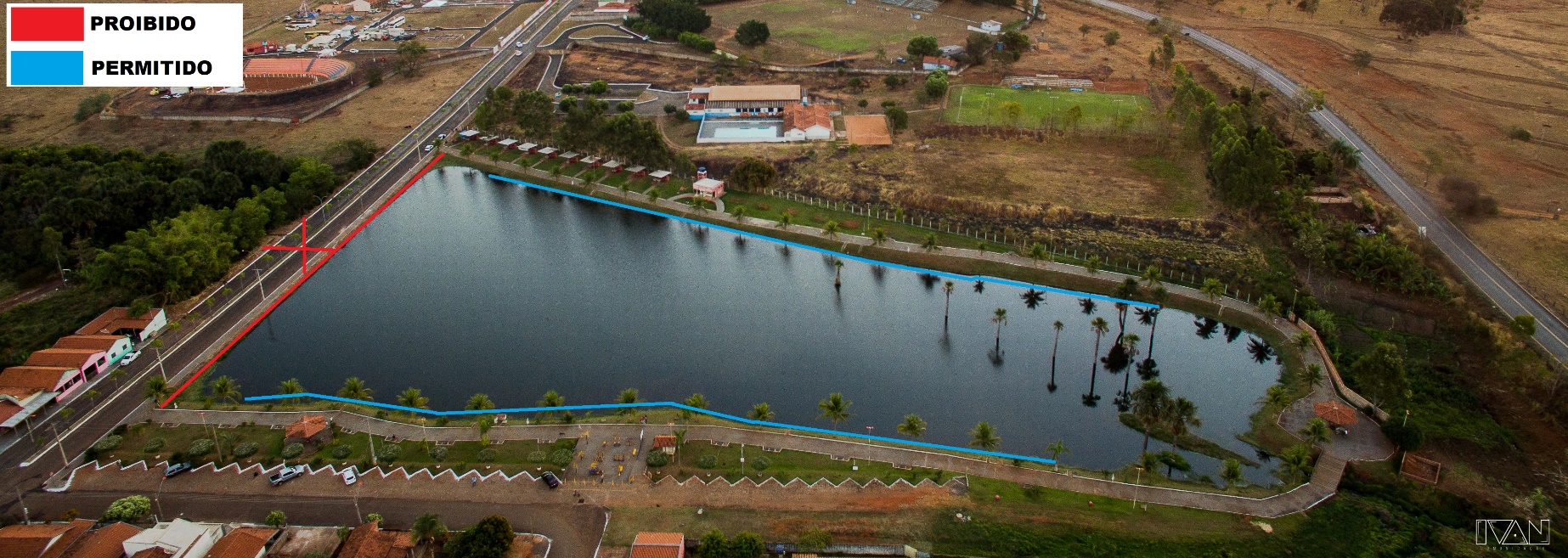 